강조한 경력부 전임 교원 | 2014.06 – 2015.07; 2019.03 - 현재Global College 교육프로그램 을 연구 및 설계 만든다원내 활동 감독; 교원 교육 및 지원고 지원한다제학생들 대상 영어 강의어학능력 평가 및 생활 지도공립학교 원어민 영어교사 (EPIK) | 2015.08 – 2018.08용덕 초등학교 | 의령 중학교학생들 대상 영어 수업 영어와 한국어로 가르쳤다맞춤형 교육 프로그램 개발 학생 많은 수업들을 실시했다학생의 교육 개발을 담당했다고객 서비스 매니저| 2008.11 – 2012.07Walmart Canada Inc.출납계 직원감독 및 업무 관리고객 응대봉사 활동랜귀지 커넥션 진주| 2017.08 – 2018.08사회자, 스태프 담당, 한영 통역사 & 번역가Aran TV | 2018.11한영 자막 번역가경남 교육관 | 2017.10초청 강사증명 Oxford seminars TESOL/TESL/TEFL 100-시간 | 2014.10DALF C-1 (프랑스어 능력 시험) (지원자)한국어 능력 시험5급 (지원자)교육The University of British Columbia | 2015.05학사 : 언어학 & 프랑스어중앙대학교| 2019.03 한국어교육관 : 5급 한국어프랑스어 집중훈련 프로그램| 2012.06실력교직 & 교육학 교육과정 개발번역 & 순차 통역업무관리 & 리더십공개연설 글로 옮기Microsoft WordPower pointExceliMovie & Windows Movie Maker고객 서비스언어영어불어한국어취미배구 |등산 |외국어 |뮤지컬과 |독사 |영화 |커피 | 여행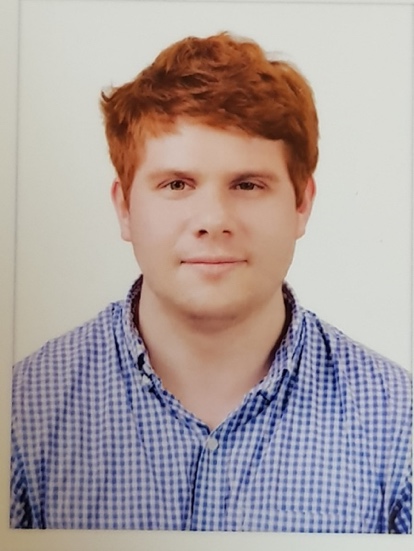 Kevin M. Dickie신남일 교사 | 번역가 |언어 애호가-학원 경영 및 교육과정 개발 전문 영어 교원. -유창한 한국어와 불어 가능. -한국어, 프랑스어, 영어 전문 통번역가 목표.kinxin.kd@gmail.com | +1 (778) 951-4341 | www.linkedin.com/in/kevinmathewdickie | 캐나다, 밴쿠버